Příloha č.: 1 k materiálu č.: 9/8Počet stran přílohy: 2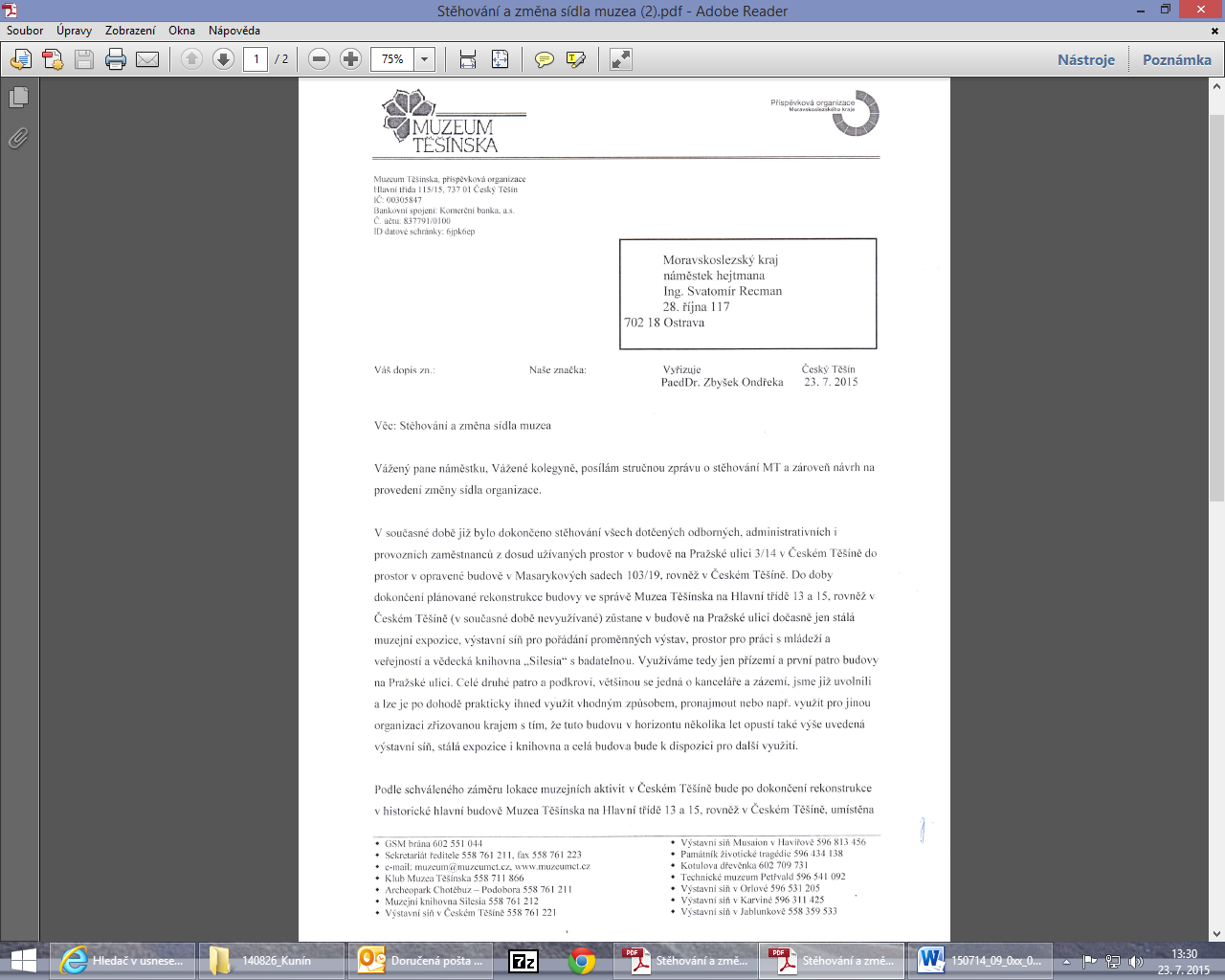 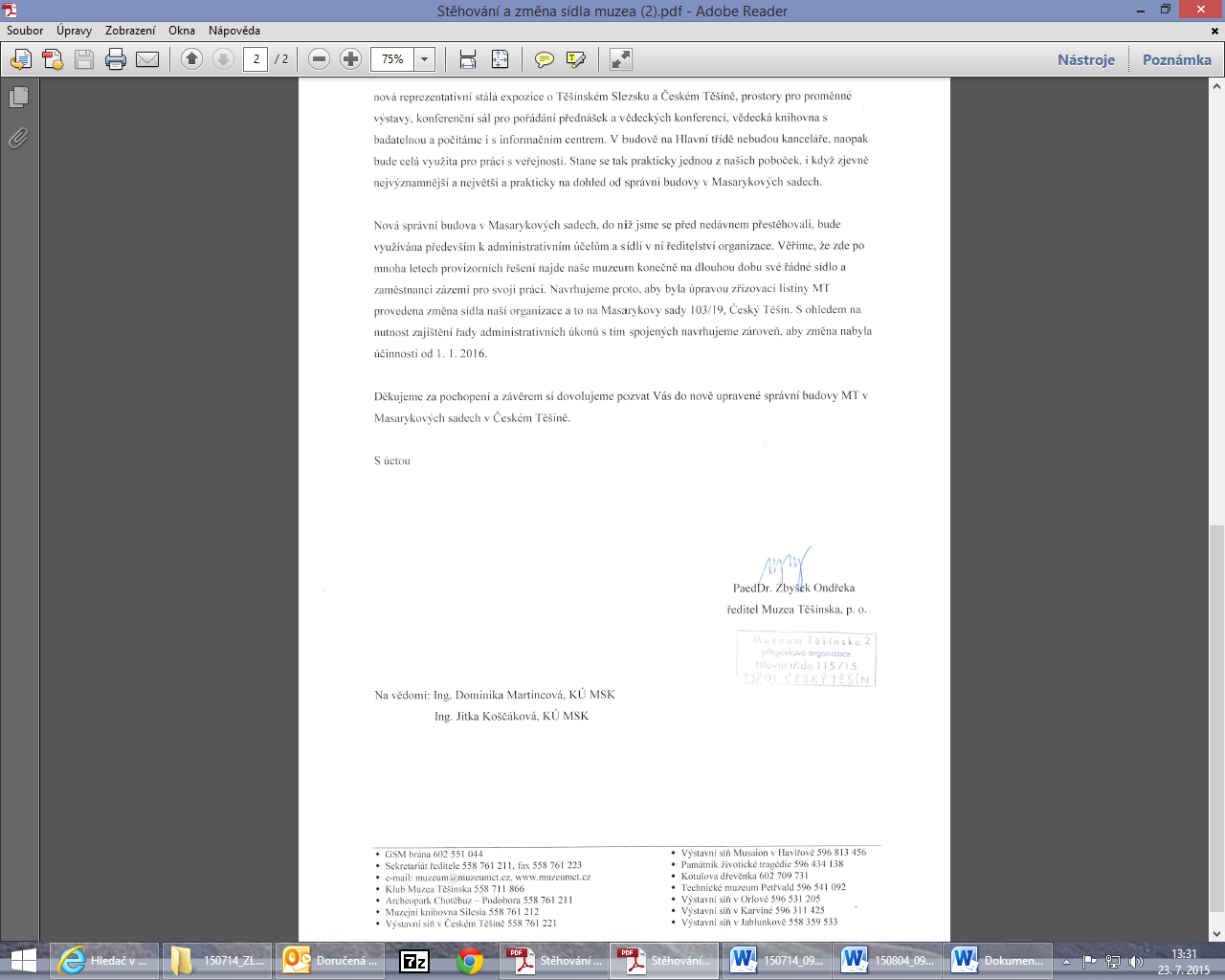 